email: sogoart@sogoart.com.tw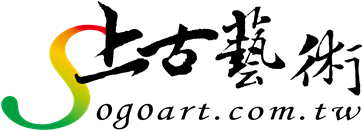 T:02-27113577  F:02-27117885若您是人才!歡迎一起來為台灣創造不可能的文創奇蹟□專業經理人     □異業合作     □找志業      □其他____________◎請問您對何種藝術品較感興趣?  當代藝術: □油畫 □水彩 □國畫 □書法 □雕塑 □其他________  古董藝術: □書畫 □陶瓷 □錢幣 □玉石 □木、石雕   □其他________________________________◎請問您最感興趣的事物?  ________________________________________________________◎請問您擅長的能力?  □ 資訊/網路  □教學的魅力   □人脈深耕  □錄影剪接製作□視覺設計  □業務說服力□主持能力 □財務能力 □媒體公關 □攝影專業 □成功的經   營管理能力□文字高手 □熟悉社群經營 □行銷企劃高手 □電話客服能力   □其他___________________________________________________◎請問您最想做什麼?  □藝術行政   □拍賣官   □藝術經紀人   □行銷企劃   □專案經理    □儲備幹備   □美編設計 □藝術導覽     □數位剪輯   □媒體公關  □文字編輯   □工讀生  □其他______________◎異業合作方案:____________________________________________________________________ ____________________________________________________________________ ____________________________________________________________________ ____________________________________________________________________ 感恩您曾經來過上古，讓美的印記永遠伴隨...您的大名:_______________  □先生 □小姐 生日:______年_____月_____日就讀學校/科系:_________________________電話:(手機)___________________(H)_______________(o) _______________地址:________縣/市________區/市_________路/街_____段_____巷____弄____號____樓之____E-mail:_______________________________Line ID:_______________  您的Facebook 粉絲專頁名稱:__________________